ПРЕСС-РЕЛИЗ07.06.2022На насосной станции подпитки водоема-накопителя Курской АЭС-2 начали тестировать основное насосное оборудованиеНа насосной станции подпитки Курской АЭС-2 началось тестирование основных насосных агрегатов – уже опробованы два из четырех. Это подтверждает готовность оборудования к работе.Станция расположена на берегу реки Сейм и служит для наполнения и подпитки водоема-накопителя Курской АЭС-2.«Насосная станция подпитки включает в себя здание самой станции и водозаборный ковш, предназначенный для приёма воды из реки Сейм. В подземной части станции расположены насосы, а электродвигатели установлены в надземной части здания. Таким образом, электрическая часть вынесена из зоны возможного подтопления, что позволяет повысить пожарную безопасность и продлить ресурс оборудования. Такое расположение насосов – отличительная особенность проекта Курской АЭС-2», – пояснил первый заместитель директора по сооружению новых блоков Курской АЭС Андрей Ошарин.В составе насосной станции четыре мощных электронасосных агрегата – по одному на каждый энергоблок (из расчета четырехблочной АЭС-2). Каждый насос способен перекачивать до 12 600 кубометров воды в час. Такой производительности хватит, чтобы за час наполнить пять олимпийских бассейнов. С помощью таких агрегатов из реки Сейм будет подпитываться система технического водоснабжения Курской АЭС-2.«Работа станции не повлияет на экосистему реки, так как закачивать воду будут только в паводковый период. К тому же, станция оснащена специальными устройствами, которые предотвращают попадание рыбы в водозабор», – пояснил особенности эксплуатации гидротехнического сооружения главный инженер Курской АЭС-2 Алексей Вольнов.Задача насосной станции подпитки – подавать воду из водозаборного ковша для наполнения водоема-накопителя Курской АЭС-2. Водоем предназначен для восполнения потерь воды, используемой на градирне для охлаждения отработавшего в турбине пара. Кроме того, вода из него является исходной для получения химически обессоленной воды, которая поступает в первый контур реакторного отделения и является основным теплоносителем АЭС.Сооружение 1 и 2 энергоблоков Курской АЭС-2 осуществляется в рамках федерального проекта «Проектирование и строительство референтных энергоблоков атомных электростанций» Комплексной программы «Развитие техники, технологий и научных исследований в области использования атомной энергии в Российской Федерации на период до 2024 года.Управление информации и общественных связей Курской АЭС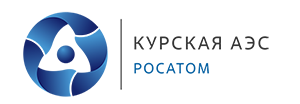 